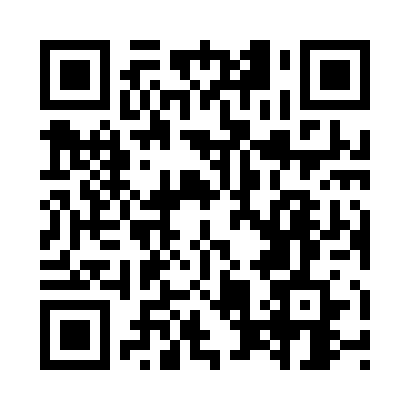 Prayer times for Cape Fair, Missouri, USAMon 1 Jul 2024 - Wed 31 Jul 2024High Latitude Method: Angle Based RulePrayer Calculation Method: Islamic Society of North AmericaAsar Calculation Method: ShafiPrayer times provided by https://www.salahtimes.comDateDayFajrSunriseDhuhrAsrMaghribIsha1Mon4:305:591:185:098:3710:062Tue4:316:001:185:108:3710:053Wed4:316:001:185:108:3710:054Thu4:326:011:195:108:3610:055Fri4:336:011:195:108:3610:046Sat4:346:021:195:108:3610:047Sun4:346:021:195:108:3610:048Mon4:356:031:195:108:3510:039Tue4:366:041:195:108:3510:0310Wed4:376:041:205:118:3510:0211Thu4:386:051:205:118:3410:0112Fri4:386:051:205:118:3410:0113Sat4:396:061:205:118:3310:0014Sun4:406:071:205:118:339:5915Mon4:416:071:205:118:339:5916Tue4:426:081:205:118:329:5817Wed4:436:091:205:118:319:5718Thu4:446:101:205:118:319:5619Fri4:456:101:205:118:309:5520Sat4:466:111:205:118:309:5421Sun4:476:121:215:118:299:5322Mon4:486:131:215:108:289:5223Tue4:496:131:215:108:289:5124Wed4:506:141:215:108:279:5025Thu4:516:151:215:108:269:4926Fri4:526:161:215:108:259:4827Sat4:536:161:215:108:249:4728Sun4:546:171:215:108:249:4629Mon4:566:181:215:098:239:4530Tue4:576:191:205:098:229:4431Wed4:586:201:205:098:219:42